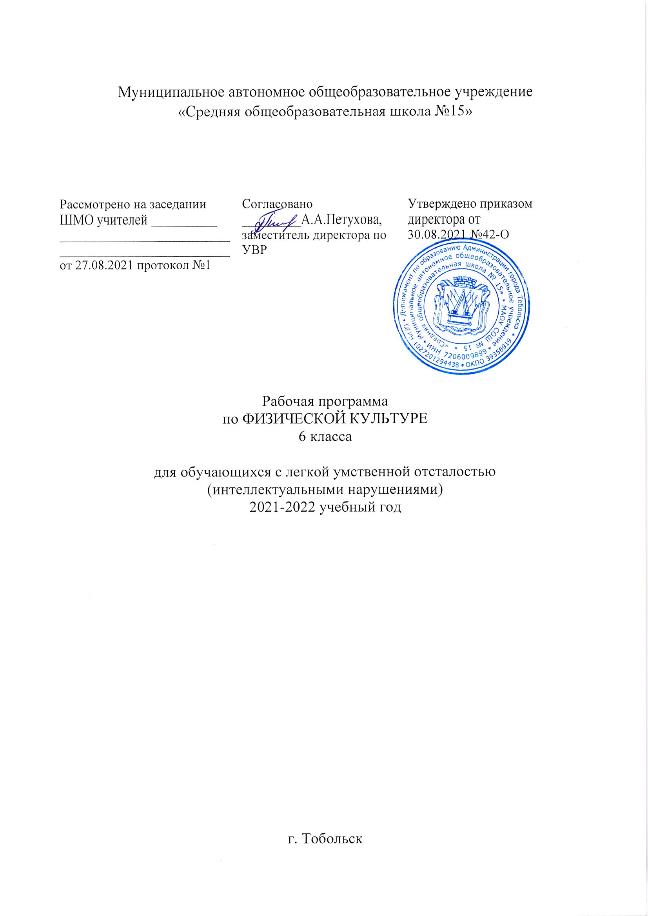 ПОЯСНИТЕЛЬНАЯ ЗАПИСКАРабочая учебная программа предназначена для индивидуального обучения учащегося 6 класса с НОДА и легким уровнем УО и составлена с учётом возрастных и психологических особенностей развития учащегося, уровня его знаний и умений. Уроки проводятся с учётом принадлежности к определённой медицинской группе ученика.Физическая культура является составной частью образовательного процесса обучающихся с умственной отсталостью (интеллектуальными нарушениями). Она решает образовательные, воспитательные, коррекционно-развивающие и лечебно-оздоровительные задачи. Физическое воспитание рассматривается и реализуется комплексно, и находится в тесной связи с умственным, нравственным, эстетическим, трудовым обучением; занимает одно из важнейших мест в подготовке этой категории обучающихся к самостоятельной жизни, производительному труду, воспитывает положительные качества личности, способствует социальной интеграции школьников в общество.Основная цель изучения данного предмета - всестороннее развитие личности обучающихся с умственной отсталостью (интеллектуальными нарушениями) в процессе приобщения их к физической культуре, коррекция недостатков психофизического развития, расширение индивидуальных двигательных возможностей, социальной адаптации.Цели программы:1.                 Развитие восприятия собственного тела, осознание своих физических возможностей и ограничений.2.                 Освоение доступных способов передвижения (в том числе с использованием технических средств).3.                 Соотнесение самочувствия с настроением, собственной активностью, самостоятельностью и независимостью.4.                 Формирование двигательных навыков, координации движений, физических качеств.5.                 Освоение доступных видов физкультурно-спортивной деятельности: гимнастика, лёгкая атлетика, спортивные и подвижные игры, туризм и других.Основные задачи:1. Формирование и совершенствование основных и прикладных двигательных навыков;2. Формирование туристических навыков, умение ходить, бегать, метать, бросать, играть в спортивные и подвижные игры;3. Укрепление и сохранение здоровья детей, профилактика болезней и возникновения вторичных заболеваний.Задачи:1. Образовательные: развитие двигательных функций (способности к самостоятельному передвижению), формирование фонда жизненно важных движений и игровой деятельности.2.Воспитательные: общее развитие и предупреждение вторичных эмоциональных и поведенческих расстройств, преодоление страхов, воспитание настойчивости, смелости, позитивного отношения к себе и окружающим.3. Коррекционно-компенсаторные: преодоление двигательных нарушений, нормализация мышечного тонуса.4.Лечебно-оздоровительные и профилактические: сохранение здоровья, повышение физиологической активности органов и систем профилактика осложняющих расстройств (стойких вегетативно-сосудистых и соматических нарушений).5. Развивающие: повышение толерантности к нагрузке, развитие физических способностей, расширение объема мышечно-двигательных представлений и двигательной памяти.ОБЩАЯ ХАРАКТЕРИСТИКА УЧЕБНОГО ПРЕДМЕТААдаптивная физическая культура занимает важное место не только среди учебных предметов, но, и в жизни ребенка с тяжелыми комплексными нарушениями развития, поскольку обеспечивает овладение основными видами деятельности: игровой, учебной, социально-трудовой. В примерной рабочей программе представлен учебный материал, который может быть скорректирован с учетом индивидуальных образовательных потребностей обучающихся.В структуру адаптивной физической культуры входят адаптивное физическое воспитание, адаптивная двигательная рекреация, адаптивный спорт и физическая реабилитация. Каждый вид адаптивной физической культуры имеет свое назначение: адаптивное физическое воспитание предназначено для формирования базовых основ физкультурного образования; адаптивная двигательная рекреация — для здорового досуга, активного отдыха, игр, общения; адаптивный спорт — для совершенствования и реализации физических, психических, эмоционально-волевых способностей; физическая реабилитация — для лечения, восстановления и компенсации утраченных способностей.Физическое воспитание является самой важной частью общей системы воспитания, обучения и лечения детей с опорно-двигательными нарушениями.Основной формой организованных занятий во всех видах адаптивной физической культуры является урочная форма, исторически и эмпирически оправдавшая себя.В зависимости от целей, задач, программного содержания уроки подразделяются на:• уроки образовательной направленности — для формирования специальных знаний, обучения разнообразным двигательным умениям;• уроки коррекционно-развивающей направленности — для развития и коррекции физических качеств и координационных способностей, коррекции движений, коррекции сенсорных систем и психических функций с помощью физических упражнений;• уроки оздоровительной направленности — для коррекции осанки, плоскостопия, профилактики соматических заболеваний, нарушений сенсорных систем, укрепления сердечно-сосудистой и дыхательной систем;• уроки лечебной направленности — для лечения, восстановления и компенсации, утраченных или нарушенных функций при хронических заболеваниях, травмах и т. п. (например, ежедневные уроки ЛФК в специальных школах-центрах для детей с ДЦП);• уроки спортивной направленности — для совершенствования физической, технической, тактической, психической, волевой, теоретической подготовки в избранном виде спорта;• уроки рекреационной направленности — для организованного досуга, отдыха, игровой деятельности.Такое деление носит условный характер, отражая лишь преимущественную направленность урока. Фактически каждый урок содержит элементы обучения, развития, коррекции, компенсации и профилактики. Таким образом, наиболее типичными для детей с ограниченными функциональными возможностями являются комплексные уроки.Предусмотрены следующие виды работы на уроке:- словесные: объяснения, словесные инструкции, распоряжения, команды;- физические упражнения: с помощью, с частичной помощью, по образцу, по словесной инструкции.Задачи:1. Развитие двигательных навыков.2. Развитие психических процессов и речи.3. Развитие познавательной деятельности.4. Профессиональная ориентация.
Принципы работы с детьми с ДЦП:1. Создание мотивации. Наилучший результат можно получить при оптимальной мотивации, желании и потребности работать. Педагогам необходимо создавать ситуации, при которых ребёнок может проявить активность - потянуться за игрушкой, повернуться, сесть, встать, участвовать в игре. Формирование интереса, мотивации возможно при правильной организации занятий: использование игровых моментов, особенно для детей дошкольного и младшего школьного возраста, правильный выбор сложности и темпа выполнения упражнений, подбора различных упражнений и средств.Дети с ДЦП, как и все дети, любят играть. В игре, особенно коллективной, они часто выполняют движения, действия, которые в другой ситуации не выполняют. Лечебные игры включают коррекцию двигательных, кинестетических, зрительно-пространственных, речевых и других нарушений. Игр должно быть много, разнообразных и интересных для ребёнка, но всегда целенаправленных. Если игры очень сложные, то ребёнок отказывается работать, если слишком лёгкие - ему не интересно.2. Согласованность активной работы и отдыха. Высокая утомляемость при физической и психической нагрузке требует согласования активной работы и отдыха, своевременного перехода к другой деятельности, до наступления утомления, пресыщения, надо чуть-чуть «не доиграть», чтобы не погасить желания действовать.3. Непрерывность процесса. Занятия не могут проводиться курсами. Они должны быть регулярными, систематическими, адекватными, практически постоянными и в школе и дома.4. Необходимость поощрения. Ребята с ДЦП, как и все дети нуждаются в поощрении, и если на уроке сегодня ребёнок был более активным, изобретательным, что-то сделал лучше, то это надо отметить, похвалить его, в конце занятия подвести итог, но не в коем случае нельзя сравнивать успехи детей.5. Социальная направленность занятий. Работать над социально значимыми двигательными актами (протянуть руку, взять кружку, поднести ко рту, переложить игрушки),а не над отдельными движениями (сгибание или разгибание в локтевом суставе).6. Необходимость активизации всех нарушенных функций. На каждом занятии активизировать наибольшее число пострадавших анализаторов (двигательные, кинестетические, речевые, зрительные, слуховые)7. Сотрудничество с родителями. Обязательно сотрудничать с родителями, чтобы и дома продолжалось адекватное воздействие. Использовать лечебную силу движений в простом и разнообразном домашнем труде - почистить зубы, застелить постель, помыть посуду, подмести пол. Не отбивать желание у детей что-либо делать самим, поощрять их к этому, ни в коем случае не делать за детей то, что они могут сами.8. Воспитательная работа.Необходимо воспитывать взаимопомощь, самостоятельность, чувство ответственности. Большую роль играет семья, в которой ребёнок проводит основную часть времени, подход и отношение родителей к решению проблем ребёнка. Родители должны создать условия для формирования максимальной самостоятельности и двигательной активности ребёнка, возможности его всестороннего развития. Семье нельзя замыкаться в себе, избегать контактов, широкого общения. Это вредно и для ребёнка и для родителей.Урок по физическому воспитанию в школах является одним из основных предметов. При этом решаются образовательные, воспитательные и коррекционные задачи.Программа по физическому воспитанию для детей с ДЦП имеет свои особенности.В раздел общеразвивающих упражнений введены коррекционные упражнения для:— коррекции позотонических реакций;— расслабления мышц;— формирования правильной осанки;— опороспособности;— формирования равновесия;— развития пространственной ориентации и точности движений.Гимнастика и легкая атлетика не выделяются в отдельные разделы, а используются доступные виды занятий. В каждый урок включаются общеразвивающие, корригирующие, прикладные упражнения и игры по упрощенным правилам. Используется индивидуальный подход к детям с учетом их психического развития.Работа учителя физкультуры осуществляется в тесном контакте с врачом.Требования к урокам физкультуры:— постепенно увеличивать нагрузку и усложнять упражнения;— чередовать различные виды упражнений, применяя принципрассеянной нагрузки;— упражнения должны соответствовать возможностям учеников;— должен быть индивидуальный подход;— рационально дозировать нагрузку, не допускать переутомления;— обеспечить профилактику травматизма и страховку.Раздел «Прикладные упражнения» направлен на формирование возрастных локомоторно-статических функций, необходимых в быту, учебе и труде. В нем выделены подразделы: построения и перестроения, ходьба и бег, прыжки, лазание и перелезаниеритмические и танцевальные упражнения, упражнения с предметами (гимнастическими палками, большими и малыми мячами, с флажками, с обручами). Из подвижных игр в программу включены наиболее распространенные игры, проводить которые необходимо по упрощенным правилам.Дети должны заниматься в спортивной форме и спортивной обуви. Вопрос об использовании ортопедической обуви и аппаратов во время занятий решает врач.Оценка успеваемости осуществляется в форме текущего учета. Нормативов нет, при оценке успехов учащихся учитываются двигательные возможности и характер дефекта.Выделяют упражнения начального этапа физической подготовки, развивающего и тренирующего.МЕСТО УЧЕБНОГО ПРЕДМЕТА «ФИЗИЧЕСКАЯ КУЛЬТУРА» В УЧЕБНОМ ПЛАНЕ»Курс «Физическая культура» изучается в 6 классе — 34 ч., (по 1 ч. в неделю).ПЛАНИРУЕМЫЕ РЕЗУЛЬТАТЫ ОБУЧЕНИЯВ результате изучения предмета «Физическая культура» учащийся 6 класса, обучающийся индивидуально на дому, должен:знать/понимать-роль физической культуры и спорта в формировании здорового образа жизни, организации активного отдыха и профилактике вредных привычек;- основы формирования двигательных действий и развития физических качеств;- способы закаливания организма;уметь:- составлять и выполнять комплексы упражнений утренней и корригирующей гимнастики с учётом индивидуальных особенностей организма;физической подготовленности и медицинских показаний;- осуществлять наблюдение за своим физическим развитием и физической подготовленностью, за техникой выполнения двигательных действий и режимами физической нагрузки;- соблюдать безопасность при выполнении физических упражнений и проведении туристических походов;использовать приобретённые знания и умения в практической деятельности и повседневной жизни для:- проведения самостоятельных занятий по коррекции осанки и телосложения, развитию физических качеств;- включения занятий физической культурой и спортом в активный отдых и досуг.СОДЕРЖАНИЕ УЧЕБНОГО ПРЕДМЕТА
Физическая культура и спорт в современном обществе Базовые понятия физической культуры. Теория.- всестороннее физическое развитие человека- адаптивная гимнастика-спортивная подготовка-здоровье и здоровый образ жизни человекаФизическая культура человека. ТБ.-правила проведения самостоятельных занятий физической культурой- правила проведения самостоятельных занятий спортом-восстановительные процедурыФизическое совершенствование (физкультурно-оздоровительная деятельность) – составление индивидуальных комплексов в зависимости от особенностей физического развития:Движения головой с сохранением заданного положения туловища и конечностей. Основные положения рук: вниз, в сторону, вперед, за спину, на пояс, на голову, к плечам.Последовательные движение руками (и ногами) по подражанию и по инструкции. Движение кистей и предплечий в разных направлениях. Противопоставление одного пальца остальным, противопоставление пальцев одной руки пальцам другой, выделение пальцев рук, поочередное сгибание и разгибание пальцев. Сгибание и разгибание пальцев ног, тыльное и подошвенное сгибание стоп, круговое движение стоп.Удержание палки различными хватами (сверху, снизу, сбоку) с индивидуальной коррекцией дефектов хвата. Перекладывание палки из руки в руку, меняя способы хвата. По подражанию принимать различные исходные положения с палкой в руках: палка внизу перед собой, палка за головой. - дыхательные упражнения:В различных исходных положениях тренировать все типы дыхания. Дыхательные упражнения с руками на поясе, за головой. Развивать подвижность грудной клетки при выполнении усиленного дыхания (на вдохе приподнять надплечья, на выдохе надавливать ладонями на боковые поверхности грудной клетки). Изменение темпа вдоха и выдоха (по подражанию, под хлопки, под счет). Ритмичное дыхание при выполнении движений: вдох при поднимании рук, отведении их в сторону, выпрямление туловища- активная гимнастикаДвижения пальцами ноги и стопой с помощью, свободно, с преодолением сопротивления в исходном положении. Работа с большими и малыми мячами.- специальные упражнения: работа с фитоболом – покачивания, катание мяча, отталкивание.Оценка эффективности занятий физической культурой –дневник самонаблюдения-правила ведения дневника самонаблюденияТЕМАТИЧЕСКОЕ ПЛАНИРОВАНИЕМАТЕРИАЛЬНО-ТЕХНИЧЕСКОЕ ОБЕСПЕЧЕНИЕ КУРСАПрограммы образования учащихся с умеренной и тяжелой умственной отсталостью / под ред. Л.Б.Баряевой, Н.Н.Яковлевой – СПб.: ЦДК проф.Л.Б.Баряевой,2011.- 480с.;Программы специального (коррекционного) основного общего образования для учащихся со сложной структурой дефекта «Воспитание и обучении е детей и подростков с тяжелыми и множественными нарушениями развития» / под.ред. И.М. Бгажноковой/;Подбор оборудования определяется программными задачами физического воспитания детей. Размеры и масса инвентаря соответствуют возрастным особенностям младших школьников; его количество определяется из расчёта активного участия всех детей в процессе занятий.Учебно-практическое оборудование:перекладина навесная;фитбол.;мячи малые и большие (резиновые, теннисные, баскетбольные, футбольные);палки гимнастические;Наименование разделаТема уроковСодержание деятельностиДыхательные упражнения(4ч)Покачивания на фитболе в различных И.ПСоблюдение ТБ. Покачивания на фитболе в различных И.ПВедение дневника.Грудное дыхание при расслабленииСоблюдение ТБ. Грудное дыхание при расслаблении.Ведение дневника.Брюшное дыхание при расслаблении.Соблюдение ТБ. Брюшное дыхание при расслаблении.Соблюдение ТБ. Ведение дневника.Полное дыхание при расслаблении.Соблюдение ТБ. Полное дыхание при расслаблении.Ведение дневника.Активная гимнастика(13 ч)Упражнения с отягощением с последующим расслаблениемСоблюдение ТБ. Упражнения с отягощением с последующим расслаблениемВедение дневника.Активная гимнастика для каждого сустава.Соблюдение ТБ. Активная гимнастика для каждого сустава.Ведение дневника.Активная гимнастика с гимнастичекой палкойАктивная гимнастика с гимнастичекой палкойВедение дневника.Упражнения с большими мячами.Соблюдение ТБ. Упражнения с большими мячами.Ведение дневника.Упражнения с малыми мячами.Соблюдение ТБ. Упражнения с малыми мячами.Ведение дневника.Активная гимнастика с гантелямиСоблюдение ТБ. Активная гимнастика с гантелямиВедение дневника.Формирование опороспособности.Соблюдение ТБ. Формирование опороспособности.Ведение дневника.Пассивная гимнастка стоп.Соблюдение ТБ. Пассивная гимнастка стоп. Ведение дневника.Пассивно-активная гимнастика стоп.Соблюдение ТБ. Пассивно-активная гимнастика стоп. Ведение дневника.Упражнения на стуле с опорой конечностей.Соблюдение ТБ. Упражнения на стуле с опорой конечностей. Ведение дневника.Пассивно-активная гимнастика стоп.Соблюдение ТБ. Пассивно-активная гимнастика стоп. Ведение дневника.Развитие равновесия.Соблюдение ТБ. Развитие равновесия. Ведение дневника.Повороты головы, наклоны туловища Соблюдение ТБ. Повороты головы, наклоны туловища сидя на стуле. Ведение дневника.Упражнения на равновесие(9ч)Удерживать равновесие, лежа на фитболе.Соблюдение ТБ. Удерживать равновесие, лежа на фитболе. Ведение дневника.Удерживать равновесие, сидя на фитболе при подталкивании с разных сторон.Соблюдение ТБ. Удерживать равновесие, сидя на фитболе при подталкивании с разных сторон. Ведение дневника.Упражнения для укрепления мышц спины и брюшного пресса.Соблюдение ТБ. Упражнения для укрепления мышц спины и брюшного пресса. Ведение дневника.ОРУ, перед зеркалом с контролем осанки.Соблюдение ТБ. ОРУ,  перед зеркалом с контролем осанки. Ведение дневника.Простые ОРУ, перед зеркалом с мешочком на голове.Соблюдение ТБ. Простые ОРУ, сидя перед зеркалом с мешочком на голове. Ведение дневника.Специальные упражнения в И.П. лежа с гимнастической палкой и контролемСоблюдение ТБ. Специальные упражнения в И.П. лежа с гимнастической палкой и контролем осанки в зеркале Ведение дневника.Упражнения для укрепления мышц спины и брюшного пресса в И.П. лежа.Соблюдение ТБ. Упражнения для укрепления мышц спины и брюшного пресса в И.П. лежа. Ведение дневника.Полувисы Соблюдение ТБ. Полувисы Ведение дневника.Упражнения на фитболе для мышц спины и пресса.Соблюдение ТБ. Упражнения на фитболе для мышц спины и пресса. Ведение дневника.Упражнения на координацию(9ч)Разносторонние движения рук и ног, с поворотами головы в разные стороны.Соблюдение ТБ. Разносторонние движения рук и ног, с поворотами головы в разные стороны. Ведение дневника.Развитие координации движений.Соблюдение ТБ. Игра на скорость реакции, с частой сменой движений конечностей. Ведение дневника.Упражнения с гимнастической палкой.Соблюдение ТБ. Упражнения с гимнастической палкой. Ведение дневника.Упражнения с мячом: подкидывание ловля руками.Соблюдение ТБ. Упражнения с мячом: подкидывание ловля руками. Ведение дневника.Упражнения с мячом: отбивание поочередно каждой ногой, нога на мяче (вращенияСоблюдение ТБ. Игра на скорость реакции, с частой сменой движений конечностей. Ведение дневника.Упражнения с мячом и гимнастической палкой: закатывание мяча в ворота.Упражнения с мячом и гимнастической палкой: закатывание мяча в ворота. Ведение дневника.Координационные упражнения для верхних конечностейСоблюдение ТБ. Координационные упражнения для верхних конечностей Ведение дневника.Сложные координационные упражнения для верхних и нижних конечностейСоблюдение ТБ. Сложные координационные упражнения для верхних и нижних конечностей Ведение дневника.Сложные координационные упражнения для верхних и нижних конечностейСоблюдение ТБ. Ведение дневника.